周自宝同志先进事迹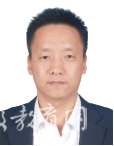 周自宝，男，汉族，1982年11月出生，中共党员，芜湖职业技术学院汽车与航空学院教研室主任、党总支委员、副教授。兼任全国航空职业教育与技术协同创新中心副理事长，安徽省、上海市教学能力省赛评委和全国职业院校技能大赛国赛裁判等。获芜湖市首席技师、芜湖市五一劳动奖章、安徽省江淮名匠、安徽省教学名师、安徽省教坛新秀、安徽省最美教师、全国优秀指导教师称号，入选教育部首批高等职业学校“双师型”教师个人典型案例，荣获安徽省教学成果奖一等奖3项、二等奖2项；指导学生荣获全国职业院校技能大赛国赛一等奖3项、国赛二等奖2项；全国教学能力大赛国赛二等奖2项；全国多媒体课件大赛国赛一等奖3项，国赛二等奖1项；安徽省技能大赛一、二、三等奖共20多项；芜湖市专利大赛特等奖第一名1项；主持国家级、省级教科研项目10多项，以第一作者发表教科研论文10余篇，获国家专利授权10项。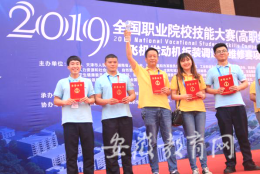 为师者，惟匠心以致远。周自宝是全国职业技能大赛三项全国一等奖和二项全国二等奖的指导教师，指导学生获奖人数超过100人，职业水准与指导能力出类拔萃，获评“芜湖市首席技师”“安徽省教学名师”“安徽省最美教师”“安徽省教坛新秀”“安徽省江淮名匠”.......他长期忘我投入到汽车与航空专业的职业技能研究与大赛指导工作中，积劳成疾，累跨了身体，于2018年做了大手术，但他不放弃不消沉，始终心系职教事业、心系莘莘学子，无怨无悔。他坚信，以个人的辛苦换来学生的成长与进步，就是自己最大的幸福。凭着乐观豁达的心态和对教育事业的无限忠诚，术后15天仍坚持指导学生参加全国教学能力大赛并获国赛二等奖，2019年指导学生获全国职业技能大赛“飞机发动机拆装调试与维修”国赛一等奖和全国教学能力大赛国赛二等奖，个人事迹“用勤奋坚持书写首席技师的精彩人生”入选教育部《高等职业学校“双师型”教师个人专业发展典型案例》。他是与命运搏击的强者，其坚韧与刚强只因心中对教育不变的热爱，用大爱和坚守诠释了师者的精神力量。他用自己的实际行动和火热情怀，为参赛学生插上了飞翔的翅膀。在与病魔抗争中默默奉献，在奉献与成就中求得新生，在教育生涯中谱写了一曲荡气回肠的壮美乐章。  伟大的成绩和辛勤的劳动是成正比的。在别人看来，周自宝拿奖拿到手软，好像获奖易如反掌。然而，却很少有人真正理解“一分耕耘，一分收获”的真谛。每一个奖项都是汗水浸泡出来的，每一项荣誉都是艰辛付出换来的。顽强的意志和不懈的追求，支撑着他在奋进的道路上风雨无阻、昂然前行。首个“第一”，开启执教生涯“夺金”之路2009年，全国多媒体课件大赛重磅推出，准备过程的艰难程度远超周自宝想象，在当时的技术条件下，每一项做起来都很困难，他坚持的原则是“人无我有、人有我优”，这是周自宝心中一以贯之的高标准定位和自我加压。当时正值暑期，别人都在放假，周自宝苦战两个多月，他从一无所知起步，慢慢摸索前行，最终做到精细入微。天道酬勤，这一作品最终与全国一等奖的美名成功配对，对周自宝来说，这次的获奖意义重大。比赛扫去了内心深处的自谦，平添了对未来发展的信心。难得的经历让他重新审视了比赛的意义，更加坚定了“以赛促学、以赛促教、以学促改、以赛促建”教育理念，“夺金”的脚步更加坚实，“夺金”之路更加宽阔。2010年、2011年周自宝再次带领团队参赛，均获全国多媒体课件大赛一等奖；2011年周自宝受聘担任全校多媒体课件大赛总指导，指导全校教师荣获全国多媒体课件大赛一等奖6项、二等奖5项、三等奖2项。自己干是第一，带着学生干也是第一。2015年，指导学生技能大赛，他与参赛训练学生一起每天早8点赶到实训室，晚上10点才离开，中午就吃在实训室，累了就和学生一起趴在桌子上休息一下，学生的手机都收集集中存放。他严格按操作手册，形成训练——纠错——训练的闭环模式，总结出的“技能大赛九步法”在全校和全省推广。不经一番寒彻骨，怎得梅花扑鼻香。工夫不负有心人，那一年的比赛，周自宝带领同学们一路过关斩将，先是在省选拔赛上获得了一等奖，然后又代表安徽参加国赛，再获国赛一等奖。这个一等奖也是安徽代表队在全国职业技能大赛汽车类首个一等奖，实现了我省汽车类一等奖的零的突破。“无中生有”，开创航空专业建设新天地2016年底，周自宝负责组队、选拔学生参加理论实操培训和强化训练，本打算培训学生参加2017年汽车检测国赛，但2017年2月国赛停办汽车检测赛项目，已苦训3个多月的学生和老师，舍不得解散团队。周自宝灵机一动对院长说：安徽没有团队参加飞机大赛，能否让汽检学生参加飞机大赛？“玩笑话”却创造了奇迹，一个闪念赢得了殊荣。2017年周自宝团队在“三无”（无设备、无师资、无专业）情况下，作为第一指导教师的他克服重重困难，“5+2、白加黑”，连续奋战105天，没有休息过一天，与学生打成一片，一点一滴地学习、提高。道虽迩，不行不至；事虽小，不为不成。成功永远属于奋斗者，荣耀永远青睐搏击者。周自宝团队奇迹般地荣获全国职业技能大赛“飞机发动机拆装调试与维修”全国一等奖。该奖项填补了安徽在全国职业院校技能大赛中唯一的国赛参赛项目空白，既是安徽首次参加本赛项国赛，也是本赛项自举办以来第一个非东道主队获得的全国一等奖，实现了安徽零的突破。2019年，他带领的团队蝉联全国职业院校技能大赛高职组“飞机发动机拆装调试与维修”赛项全国一等奖。两次荣获飞机国赛一等奖，对芜湖职业技术学院乃至全省职业院校的冲击非同凡响。“无中生有”激发航空专业的快速发展，周自宝为安徽航空专业的发展乃至全国职业院校航空专业的开设树立旗帜和榜样，开创了安徽高职航空专业的一片新天地。秋实因为春华始，扬帆不负此前行。周自宝说，他热爱教师这一职业，他热爱教育这片领地，目的只有一个：争做名副其实的“工匠之师”，长怀敬业之心、常思进取之道，以高尚的师德、精湛的技艺、精益求精的态度潜移默化地影响着学生，做好引路人、甘做铺路石，培养更多高素质技术技能人才、能工巧匠、大国工匠，推动职业教育向更高水平迈进，在中国职业教育的春天里会就美丽画卷。